       NAME ____________________________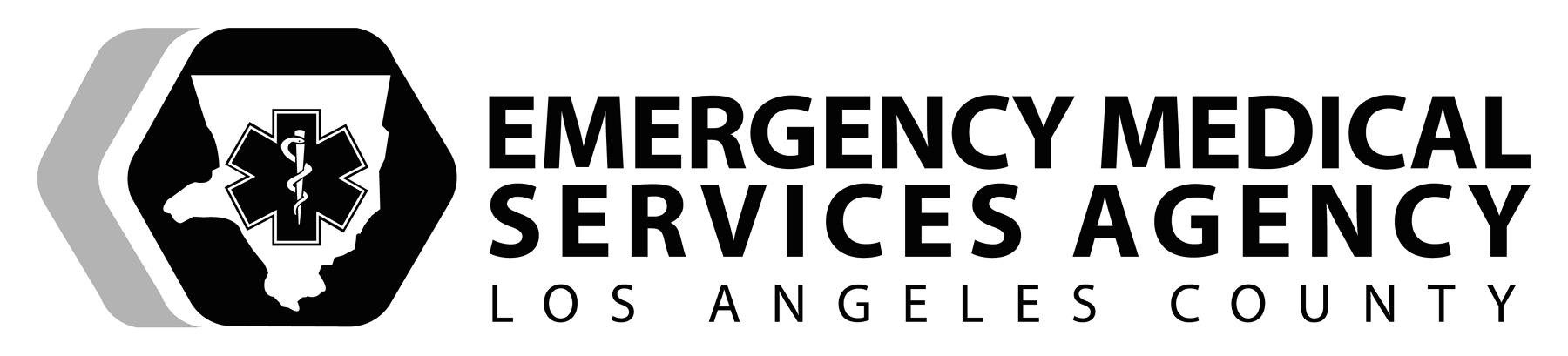 DATE _____/_____/_____SKILL PERFORMANCE EVALUATIONAIRWAY EMERGENCY:  INFANT AIRWAY OBSTRUCTIONPERFORMANCE OBJECTIVESDemonstrate competency in recognizing and managing an airway obstruction in an infant who is choking. Ventilations and compressions must be performed at the minimum rate required.EQUIPMENTInfant manikin, bag-mask-ventilation (BMV) device, O2 connecting tubing, oxygen source with flow regulator, pediatric resuscitation tape, eye protection, various masks, gown, gloves, timing device, suction, airway bag.SCENARIO: _______________________________________________________________________________EXAMINER(S):______________________					Attempt:	1st	2nd	3rd (final)    Developed 7/08:  Revised 11/2018	PREPARATIONPREPARATIONPREPARATIONPREPARATIONPREPARATIONPREPARATIONPerformance CriteriaPerformance CriteriaYESNOCommentsCommentsEstablishes appropriate  precautionsEstablishes appropriate  precautionsAssesses for scene safetyAssesses for scene safetyDetermines if additional BSI is neededDetermines if additional BSI is neededApproaches the patient and introduces self to the patient/caregiversApproaches the patient and introduces self to the patient/caregiversRESPONSIVE PATIENTRESPONSIVE PATIENTRESPONSIVE PATIENTRESPONSIVE PATIENTRESPONSIVE PATIENTPerformance CriteriaPerformance CriteriaYESNOCommentsEstablishes that the infant is choking:Establishes that the infant is choking:DOES NOT interfere with the infants attempt to relieve the instruction For mild obstructionDOES NOT interfere with the infants attempt to relieve the instruction For mild obstructionScenario dependentScenario dependentFor a severe airway obstruction:Attempts to remove the foreign body obstruction:Kneels or sits the infant on their lapFor a severe airway obstruction:Attempts to remove the foreign body obstruction:Places infant in the prone position on the rescuer’s forearm, with the head lower than the bodyFor a severe airway obstruction:Attempts to remove the foreign body obstruction:Keeps the infant’s head lower than the bodyFor a severe airway obstruction:Attempts to remove the foreign body obstruction:Supports the infant’s jaw and faceFor a severe airway obstruction:Attempts to remove the foreign body obstruction:Uses the heel of their hand to deliver five (5) back slaps between the shoulder bladesFor a severe airway obstruction:Attempts to remove the foreign body obstruction:Uses enough force to remove the obstructionPerformance CriteriaPerformance CriteriaYESNOCommentsSandwiches the infant by placing the opposite arm on top of the infantRotates the infant onto the opposite armSandwiches the infant by placing the opposite arm on top of the infantPlaces their free hand on the occiput and back, cradling the infant between both armsSandwiches the infant by placing the opposite arm on top of the infantTurns the patient as one (1) unitSandwiches the infant by placing the opposite arm on top of the infantMaintains control of the head and neck at all timesSandwiches the infant by placing the opposite arm on top of the infantKeeps the head lower than the bodyPerforms up to five (5) chest thrusts Places the infant’s head slightly lower than the chest while resting on the forearmPerforms up to five (5) chest thrusts Finds the lower ½ of the sternum (1 finger breath below the nipple line)Performs up to five (5) chest thrusts Uses two (2) fingers to compress the chestPerforms up to five (5) chest thrusts Depth at least 1/3 of the chest diameter (about 1 ½ inches orPerforms up to five (5) chest thrusts Rate of 1 thrust/secondCalls for ALS if obstruction is not relieved after two (2) minutes or infant becomes unresponsive  Calls for ALS if obstruction is not relieved after two (2) minutes or infant becomes unresponsive  Checks the mouth for a foreign body and if easy to remove, removes it.  Checks the mouth for a foreign body and if easy to remove, removes it.  Repeats a series of up to five (5) back slaps followed by five (5) compressions until the obstruction is relieved of the infant becomes unresponsive. Repeats a series of up to five (5) back slaps followed by five (5) compressions until the obstruction is relieved of the infant becomes unresponsive. UNRESPONSIVE PATIENTUNRESPONSIVE PATIENTUNRESPONSIVE PATIENTUNRESPONSIVE PATIENTUNRESPONSIVE PATIENTUNRESPONSIVE PATIENTPerformance CriteriaPerformance CriteriaYESNOCommentsCommentsPlaces the infant gently on a firm flat surface in a supine positionPlaces the infant gently on a firm flat surface in a supine positionInitiates compressions:Delivers at a rate of 100-120Initiates compressions:Compresses to a depth 1/3rd the depth of the chest or about 1 ½ inches   Opens the airway by performing a head tilt/chin lift maneuverOpens the airway by performing a head tilt/chin lift maneuverChecks the mouth for the object. If seen and can be easily removed, removes it.  Checks the mouth for the object. If seen and can be easily removed, removes it.  Attempts to ventilate the infant by giving two (2) breaths, one (1) second/breathAttempts to ventilate the infant by giving two (2) breaths, one (1) second/breathResumes compressions if no relief of airway obstruction until:The object is removedResumes compressions if no relief of airway obstruction until:ALS assumes care of the infantPerformance CriteriaPerformance CriteriaYESNOCommentsRe-assesses the patient if the foreign body has been relieved for:Responsiveness to stimuliScenario dependentRe-assesses the patient if the foreign body has been relieved for:PulseScenario dependentRe-assesses the patient if the foreign body has been relieved for:BreathingScenario dependentRe-assesses the patient if the foreign body has been relieved for:Provides rescue breathing, if indicated, at a rate of one (1) breath every 3-5 secondsScenario dependentRe-assesses the patient if the foreign body has been relieved for:Administers oxygen-if indicatedScenario dependent